电感耦合等离子体发射光谱仪Inductively coupled plasma emission spectrometer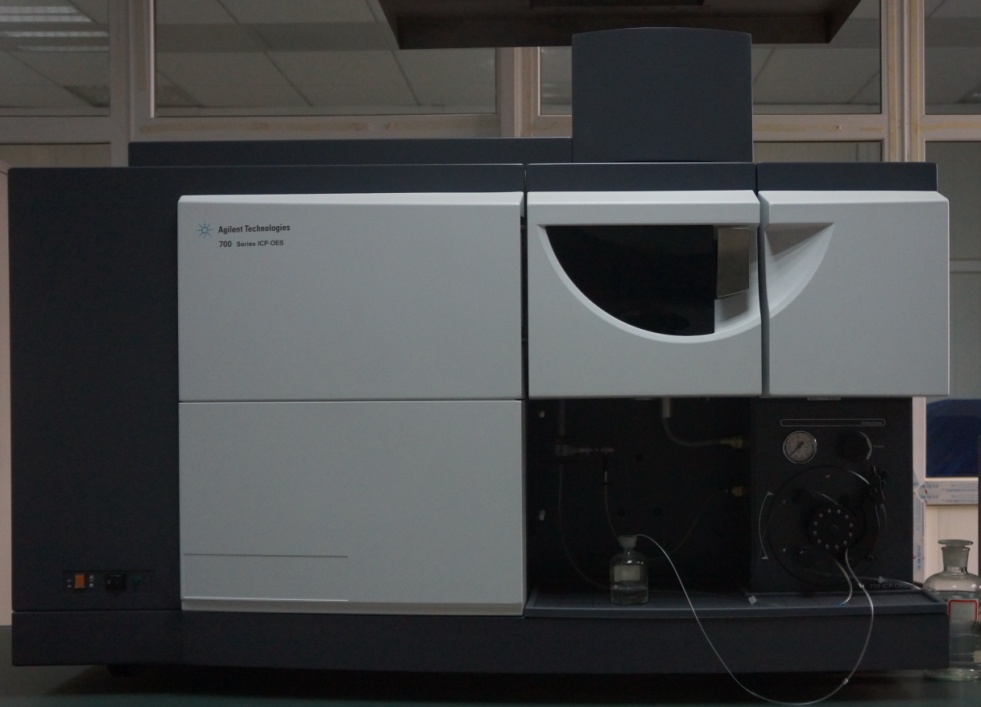 型号ICP-OES-710厂商安捷伦科技有限公司放置地点浙江大学紫金港校区化学实验中心227联系电话0571-88206290-8225性能特点进样系统：耐强酸、耐高盐分进样系统。气路系统：全部具有流量计自动控制系统。雾化气流量：0～2/分，控制精度/分。等离子气流量：5～20 升/分。辅助气流量：0～2/分。RF发生器：固态发生器，直接耦合、自动调谐，频率：40MHZ。功率：750-1500W，稳定性优于0.1%。等离子体观察方式：轴向观测系统。中阶梯光栅分光系统：刻线密度 79条/mm，光谱范围：167～800nm。分辨率 0.005nm (200nm处)。检测器：带高效半导体制冷的CCD检测器。软件功能软件具有快速自动曲线拟和技术（FACT）功能；具有标准曲线重置斜率功能；具有自动启动等离子体熄火功能； 应用范围适用于化学、化工、材料、生物、地质、环保、医药、食品、冶金、农业等领域试样中元素的定性、定量分析。